บันทึกข้อความ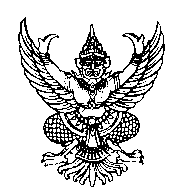 ส่วนราชการ  กลุ่มงานบริหารทั่วไป  สำนักงานสาธารณสุขอำเภอนาตาล  จังหวัดอุบลราชธานีที่ อบ ๓๘๓๒/๑๒๑   		  วันที่  ๓  พฤศจิกายน  ๒๕๖๓เรื่อง   ขออนุมัติแผนดำเนินงานเสริมสร้างจริยธรรม ธรรมาภิบาลในหน่วยงานเรียน  สาธารณสุขอำเภอนาตาลด้วยสำนักงานสาธารณสุขอำเภอนาตาล ได้จัดทำแผนปฏิบัติงานดำเนินกิจกรรมประเมินคุณธรรมและความโปร่งใสแบบบูรนาการเพื่อถ่ายทอดการดำเนินงาน เสริมสร้างจริยธรรม ธรรมาภิบาล ในหน่วยงานไม่ให้จ้าหน้าที่รัฐกระทำผิดวินัย นั้นในการนี้ ชมรมจริยธรรมสำนักงานสาธารณสุขอำเภอนาตาล จึงขออนุมัติแผนปฏิบัติการดำเนินงานและมาตรการในการเสริมสร้างจริยธรรมและธรรมาภิบาล ในการต่อต้านการทุจริต แก่บุคลากรสังกัดสาธารณสุขอำเภอนาตาลและขออนุญาตเผยแพร่ในเวปไซด์  สำนักงานสาธารณสุขอำเภอนาตาลสู่สาธารณะต่อไปจึงเรียนมาเพื่อโปรดพิจารณาอนุมัติและอนุญาตเผยแพร่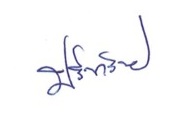 					        	 ( นายปรีชา  วิชัย )  				                ผู้ช่วยสาธารณสุขอำเภอนาตาล                                                                        อนุมัติ                                                                   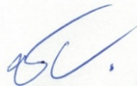                                                                ( นายชนะ  หอมจันทร์ )  			                               สาธารณสุขอำเภอนาตาล